ΑΠΟΖΗΜΙΩΣΗ ΟΔΟΙΠΟΡΙΚΩΝ ΠΡΟΣΕΚΛΗΜΕΝΩΝ ΟΜΙΤΗΤΩΝ ΑΠΑΡΑΙΤΗΤΑ ΔΙΚΑΙΟΛΟΓΗΤΙΚΑ-ΟΔΗΓΙΕΣ ΣΥΜΠΛΗΡΩΣΗΣ              Προαπαιτούμενο για την κάλυψη  οποιασδήποτε δαπάνης είναι η   έκδοση                     Απόφασης  Ανάληψης Υποχρέωσης.Αίτηση (Ε.ΔΑ.8 Αίτηση Αποζημίωσης για Μετακίνηση_Διάλεξη ως προσκεκλημένος ομιλητής). Ημερολόγιο Κίνησης (Ε.ΔΑ. 6 Ημερολόγιο κίνησης). Σε περίπτωση που η μετακίνηση πραγματοποιήθηκε με ΙΧ αυτοκίνητο, συμπληρώνετε τον αριθμό κυκλοφορίας του ΙΧ αυτοκινήτου σας και αποζημιώνεστε με το αντίτιμο του εισιτηρίου του ΚΤΕΛ.  Έντυπο Ατομικών Στοιχείων (Ε.ΔΑ. 4 Έντυπο Ατομικών Στοιχείων).Απόφαση Γενικής Συνέλευσης Τμήματος.   Βεβαίωση Πραγματοποίηση Διάλεξης.      Οδοιπορικά έξοδα (για τα αεροπορικά εισιτήρια: φωτοαντίγραφο της κράτησης, πρωτότυπες ή ηλεκτρονικές κάρτες επιβίβασης και τιμολόγιο/απόδειξη ή e-ticket. Επίσης πρωτότυπες αποδείξεις - εισιτήρια για τη μετακίνηση σας με: λεωφορείο, τραίνο, πλοίο και λοιπά μέσα μαζικής μεταφοράς). Πρόγραμμα συνεδρίου, συνάντησης, ημερίδας, υπογραμμίζοντας το όνομα του ομιλητή Υπεύθυνη Δήλωση (ΥΠΕΥΘΥΝΗ ΔΗΛΩΣΗ ΜΗ ΑΠΟΖΗΜΙΩΣΗΣ ΑΠΟ ΑΛΛΗ ΠΗΓΗ).Τα παραπάνω έγγραφα θα πρέπει να ακολουθούν ημερολογιακή αλληλουχία.Όλα τα δικαιολογητικά με την αίτηση (αφού έχει πρωτοκολληθεί από την Γραμματεία του τμήματος), θα τα καταθέσετε στο κεντρικό πρωτόκολλοΣΗΜΕΙΩΣΗ (1): Για πιο αναλυτικές πληροφορίες επισκεφθείτε τον ιστότοπο της Διεύθυνσης στο www.upatras.gr στο σύνδεσμο έντυπα Οικονομικής Υπηρεσίας, Εγχειρίδιο Οδηγιών σχετικά με τις Τακτικές Πιστώσεις του Ιδρύματος Οικονομικού έτους 2024, σελίδες 20-29.    ΕΛΛΗΝΙΚΗ ΔΗΜΟΚΡΑΤΙΑ 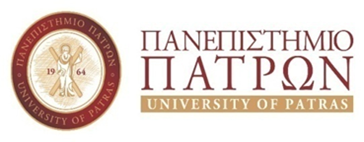 ΓΕΝΙΚΗ ΔΙΕΥΘΥΝΣΗ ΔΙΟΙΚΗΤΙΚΩΝ ΚΑΙ ΟΙΚΟΝΟΜΙΚΩΝ ΥΠΗΡΕΣΙΩΝΔΙΕΥΘΥΝΣΗ ΟΙΚΟΝΟΜΙΚΩΝ ΥΠΗΡΕΣΙΩΝΤΜΗΜΑ  ΔΑΠΑΝΩΝ